Рекомендации по подготовке проекта желаемого будугцего состояния школыA.M. Моисеев, кандидат педагогических наук, доцент, проректор по научной работе и инновационной деятельности, профессор кафедры образовательного менеджмента ГОУ ВПО Московской области «Академия социального управления»Что включает в себя описание проекта школы будущегоГлавный элемент в проекте развития школы — это концепция (концептуальный проект) желаемого будущего состояния школы как системы, иначе говоря — проект школы будущего, ориентированный на реализацию основных направлений Национальной образовательной инициативы «Наша новая школа». Его описание рекомендуется структурировать следующим образом:система ценностей школы, ее кредо, школьная философия, принципы жизнедеятельности образовательного учреждения, утверждаемые и воплощаемые в жизнь в ходе планируемых преобразований;миссия школы, ее главные функции по отношению к обучающимся и их развитию, по отношению к социуму, в частности к муниципальной образовательной системе, по отношению к собственному педагогическому коллективу;стратегическое видение состояния школы, образа (проекта) ее желаемого состояния как целостной системы после реализации проекта;стратегические цели школы;модели выпускников школы (в связи с созданием в школе ряда траекторий движения в общем образовательном пространстве — модели качества образования);суммарные выходы жизнедеятельности обновленной школы — количественные показатели ее результатов;социальные эффекты, вклады, итоги и последствия жизнедеятельности обновляемой школы, включая изменение социального рейтинга, престижа, авторитета, имиджа, репутации в муниципальной системе образования, в территориальном образовании, в местном сообществе и за их пределами;концепция качества школьной жизни и образующих его важнейших системных свойств (качеств) школы, таких, как инновационность, креативность, безопасность, открытость и др.;отнесение школы к той или иной разновидности образовательных учреждений, исходя из ее миссии и моделей выпускника;концепция новой образовательной системы школы, включающая характеристику главных свойств, направленности образовательного процесса и среды, подходы к содержанию, технологии, структуре и организации образования (в том числе к организации внеурочной деятельности и воспитательной работы);концепция обновленного школьного сообщества, его важнейших свойств и характеристик;концепция изменений или сохранения существующей организационной культуры, уклада жизни в новой школе;концепция инфраструктуры новой школы, ресурсов, необходимых для ее жизнеобеспечения и функционирования (здание(я) и аудиторный фонд, контингент, кадры, информация, концептуальные, программно-методические, материально-технические, нормативно-правовые и документационные ресурсы и др.), и систем ресурсообеспечивающей деятельности (финансовой, материально-технической, кадровой, программно-методической, исследовательской, нормотворческой, информационной и др.);концепция внешних связей и коммуникативной активности обновленной школы, ее активности во взаимодействии с социальным окружением и социального партнерства с ее участием;концепция новой управляющей системы школы, включающая характеристику ключевых свойств (типа, характера) управления, его функций и содержания, технологий, организационных форм и структуры.На этапе стратегического целеполагания субъекты стратегического управления школой (директор школы и его административная команда, управляющий совет, школьная стратегическая команда) осуществляют:анализ реализуемых целей школы и результатов их достижения;анализ стратегических достижений и преимуществ ОУ;анализ ресурсных возможностей школы;анализ инновационного потенциала ОУ;анализ стратегических проблем школы;проектирование стратегических целей школы;проектирование образа желаемого будущего состояния школы;выработку и формулирование полного стратегического видения школы, в котором фактически содержится образ ее желаемого состояния.Какие цели можно отнести к стратегическим? Однозначного ответа на этот вопрос управленческая наука пока не дает, но можно попытаться сформулировать на этот счет некоторые соображения. На уровне школы можно говорить о нескольких областях стратегического целеполагания.Модель выпускника школыПервой и главной такой областью, или группой результатов школы, являются цели в области качества образования. За ними стоят образы социально и личностно значимых образовательных результатов обучающихся и выпускников ОУ. Если модель выпускника описана с акцентом на существенные свойства ожидаемого результата, необходимые и востребованные всеми заказчиками образовательных услуг школы, она выступает одновременно как своеобразный внутришкольный стандарт качества образования. Для современной школы обеспечение достойного и признаваемого обществом уровня качества образования является главным стратегическим стремлением и главным показателем успеха.Модель выпускника школы — это важнейший стратегический ориентир жизнедеятельности ОУ и общая основа для постановки конкретных образовательных целей. Она разрабатывается на основе требований государственных образовательных стандартов, с учетом психолого-педагогических закономерностей возрастного и индивидуального развития школьников, текущей социальной ситуации развития детства, пожеланий и запросов заказчиков образовательного учреждения, диагностики реальных возможностей конкретных школьников, системы ценностей и миссии ОУ.Описание модели выпускника школы является обязательной составной частью концепции желаемого будущего состояния школы в рамках проекта стратегического развития образовательного учреждения.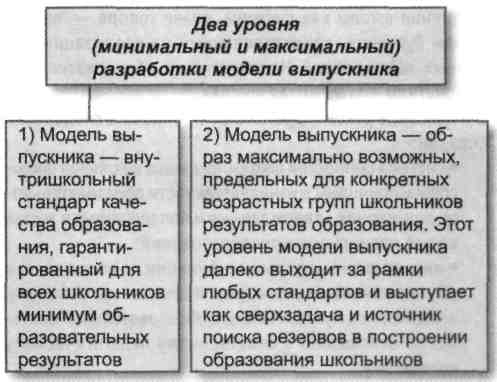 Модель выпускника не должна носить излишне жесткий характер и ни в коем случае не рассматривается как прокрустово ложе для конкретных обучающихся, так как ее достижение не является самоцелью, а недостижение или неполное достижение не может стать основанием для негативной оценки учащихся. Моделирование выпускника имеет иное назначение. Без представляемого с большей или меньшей степенью ясности принципиального образа основных результатов образования невозможно спроектировать и построить адекватные условия развития личности школьника, образовательную и иные подсистемы школы. Содержание модели выпускника школы порождает специфические требования к ее образовательной среде, к видам и формам организации деятельности и общения школьников, к образовательным программам и технологиям, к характеру образовательных взаимодействий, а отсюда — формулирование особенных требований к педагогическому коллективу школы. Таким образом, именно модель выпускника школы является системообразующей основой и точкой отсчета при системном стратегическом проектировании развития ОУ.При этом школа, спроектированная исходя из образа, модели ее выпускника, может фактически порождать образовательные процессы и их результаты, существенно превосходящие первоначальные представления о данной модели. Поэтому проектирование модели выпускника школы не одноразовая акция: она должна постоянно развиваться, перепроектироваться, уточняться.В школе, организующей несколько траекторий образования школьников, необходимо продумывать несколько вариантов модели выпускника школы: для каждой такой траектории, потока обучающихся, вида классов и пр. При создании модели выпускника важно отразить наиболее значимые группы, виды, типы результатов образования. Как правило, это описывается в рамках основных функций образовательного процесса (познавательной, воспитательной, психического развития, развития творчества, оздоровительной). Наиболее интересные модели выпускника школы обычно отражают не столько объемные и количественные характеристики ожидаемых достижений школьников, сколько их качество: качество знаний, умений, навыков, значимые свойства воспитанности, психического развития, здоровья. При этом развитие модели выпускника школы идет не столько в плане количественного приращения результатов (больший объем знаний,умений и т.п.), сколько в плане появления новыхтипов результатов, которые ранее школа вообще не планировала или не считала приоритетными. Для лучшего представления характера и особенностей модели выпускника школы полезно провести последовательное сопоставление модели выпускника данного ОУ в данное время:с его же реальными результатами образования в прошлые годы (важно увидеть характер изменений в содержании и уровне результатов, на которые рассчитывает школа);с уровнем обязательных требований Федеральных государственных образовательных стандартов и программ;со среднестатистическими результатами, достигаемыми другими учреждениями, принадлежащими к данной территориальной системе образования (при этом характер модели выпускника в школах с повышенным уровнем образования, естественно, должен существенно превосходить общий уровень).Цели и задачи образованияЕсли модель выпускника школы характеризует главный продукт работы школы, то ее суммарный выход — общее количество хорошо подготовленных выпускников, готовых к жизни, продолжению образования, трудоустройству. В своем стратегическом плане ОУ может приблизительно указать, например, какой процент обучающихся доходит до завершения полного курса школы (до окончания 11-го класса), какая часть выпускников успешно продолжает обучение в вузе, трудоустраивается в народном хозяйстве и т.д. Имея статистические данные по этим вопросам за многие годы, школа сможет точнее определять возможные цели, увидеть динамику их достижения, что крайне важно для управления.Анализ практики многих школ показывает, что основные цели и задачи образования формулируются в рамках следующих направлений (общих функций образовательного процесса):• когнитивной, познавательной, «выходом» которой являются система знаний, специальных, предметных умений и навыков и система общеучебных умений и навыков (умений осуществлять учебно-познавательную деятельность, включая самообразование). В современных условиях входит в традицию выражать результаты этой группы в виде наиболее важных, ключевых компетентностей, осваиваемых обучающимися;	• ценностной, воспитательной, «выходом» которойОявляется становление основ мировоззрения школьни-
	ков, их взглядов,убеждений, ценностных ориентаци,	Я-концепции и самосознания в целом. Она предпо-лагает обогащение личностного опыта, опыта деятельности, поведения, общения, отношений, переживаний; опыта осуществления выбора; формирование важныхI	поведенческих навыков и привычек, развитие устой-	чивых свойств личности, черт характера;	• психического развития, «выходами» которой долж-ны стать реальные новообразования в интеллектуальной сфере обучающихся (внимание, восприятие, мышление, воображение, речь), в их эмоциональной и волевой сферах, в психомоторике, развитии творчества, креативности;• оздоровительной, нацеленной на профилактику и, по возможности, коррекцию неблагоприятного соматического и психического развития детей, обеспечение готовности к ведению здорового образа жизни.Принимая в процессе целеполагания эти функции образования за основу, школа и ее система управления могут и должны определить соотношение значимости разных направлений, приоритетность тех или иных результатов образования. Однако при всей важности грамотной постановки образовательных целей следует подчеркнуть, что постановка целей — необходимое, но недостаточное условие результативности, качества образовательного процесса. Существует реальная опасность декларативности и нереализуемости целей по причине отсутствия средств и условий целеосуществления. Путь к высоким результатам только начинается с целеполагания, главные же его «отрезки» связаны с рациональным выбором и применением адекватных средств. Важно понимать и помнить, что некоторые очень популярные педагогические системы и технологии просто не рассчитаны на достижение некоторых целей. Так, например классно-урочная система не рассчитана на решение проблемы индивидуализации обучения, организации личностно ориентированного образования. Ее создатель, великий Ян Амос Коменский был принципиальным противником дифференцированного обучения и полагал, что нужно учить всех всему, что, заметим, в условиях отсутствия всеобщего обучения было очень прогрессивно и демократично. Особенно важно понимать соотношение между целями образовательного процесса и его общей направленностью, свойствами, типом образования. Если реально осуществляемый тип образования (базовая образовательнаямодель), соответствующие ему содержание, технология и организация обучения, позиция учителя и обучающихся ориентируются прежде всего на усвоение школьниками определенного комплекса знаний и умений (что мы и наблюдаем до сих пор в большинстве ОУ), то очень благородные и гуманные цели воспитания и психического развития школьников, скорее всего, останутся только декларациями. Поэтому при целостном планировании образовательного процесса в школе необходимо обоснование реализуемости выдвигаемых целей с помощью учебного плана, программ обучения и воспитания, прописывающих и наиболее важные целевые ориентиры, и реальные пути, методы, средства, формы достижения желаемых результатов.Качество школы и качество школьной жизниВторой группой стратегических устремлений могут стать цели в области качества школы как целостной организации. Все, казалось бы, прекрасно понимают, что качество обучения школьников во многом зависит именно от качества, возможностей, потенциала самой школы, от ее уклада жизни. Вкладывать усилия руководителя нужно именно в развитие всего этого. Однако на практике мы почти не встречаем устремлений, сформулированных на языке качественных характеристик обновляемой школы.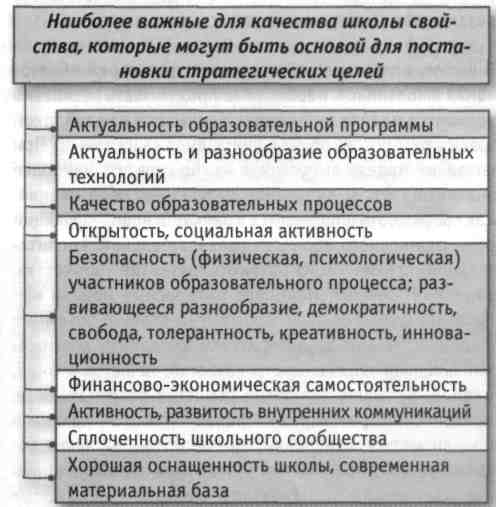 Третьей областью стратегического целеполагания в школе выступает качество жизни участников образовательного процесса, то есть общие устремления определяются в терминах условий, обеспечивающих нормальное качество:школьной жизни детей, включая уровень их школьного самочувствия, настроения, мотивации (такие устремления связаны с обеспечением комфортности школьной среды, с возможностью доставки детей из отдаленных деревень в школу, с качеством питания в ней, с возможностями для занятий спортом и оздоровления и т.д.);профессиональной жизни работников школы (такие устремления связаны с условиями обогащения труда учителей, развития его творческой составляющей, с созданием системы стимулирования продуктивной и результативной, в том числе инновационной деятельности и т.д.);жизни родителей (законных представителей) обучающихся и их семей.развитие профессионализма педагогов и другие стратегические целиЧетвертой областью стратегического целеполагания в школе является область развития профессионализма и личности учителей. Важность этой группы возможных целей ОУ и, заметим, одновременно одного из направлений реализации Национальной образовательной инициативы «Наша новая школа» трудно переоценить в условиях тех кадровых трудностей, с которыми столкнулась школа. Думается, что то сложное положение, в котором оказался сегодня учитель, объясняется не только экономическими трудностями, но и многолетней привычкой рассматривать учителя только в качестве средства для развития обучающихся, подкрепляемой «снизу» традиционным альтруизмом и самоотверженностью российского педагога. Изменение этой ситуации необходимо начинать с постановки конкретных целей в сфере развития учителя, его профессиональных умений и личностных качеств. Эту группу стратегических целей, очень сильно повышающих вероятность достижения высокого качества образования школьников, я не случайно называю после целей, ориентированных на достижение высокого качества школьной жизни. Без решения вопроса об условиях труда и качества жизни учителя в школе трудно всерьез рассчитывать на прогресс в его профессионализме и личностном росте.Пятой группой стратегических ориентиров ОУ могут стать цели, выдвигаемые относительно качества коллектива школы, его единства, сплоченности, организованности. Шестой группой — устремления в области социальных вкладов школы и последствий ее жизнедеятельности для социума. Очень важно сформулировать, на какие изменения в жизни своего ближайшего окружения будет работать школа, какой вклад она внесет в развитие муниципальной образовательной системы, какую помощь окажет ветеранам войны и труда, родителям и т.д.Заметим, что успешное достижение этих целей дает ОУ такой ценнейший «капитал», как доброе имя, репутация в глазах населения, органов управления образованием, местной администрации. При этом школа не должна стесняться пропагандировать свой вклад в развитие социума. Современная позиция предусматривает активное развитие связей с общественностью, включающих в себя и работу по развитию у населения благоприятного отношения к образовательному учреждению!И наконец, седьмая группа возможных стратегических целей школы связана с ее конкурентными амбициями и формулируется как тот уровень или то место, которое ОУ хотело бы занимать в территориальной системе образования.Общие устремления образуют первый ярус «кроны» дерева стратегических целей школы. От этого яруса отстраиваются более конкретные цели, вплоть до целей отдельных подразделений, работников и действий для определенного периода времени, и, наконец, цели как конкретные результаты образования конкретных обучающихся.Требования к формулировкам целейДля обеспечения высокого качества стратегического управления школой немалое значение имеет формулирование целей в варианте, ориентированном на их усвоение и выполнение всеми сотрудниками. В рамках концепций целевого управления* определены требования к формулированию целей и предполагается, что хорошая формулировка цели отвечает признакам, представленным в таблице.* См.:Дж. Моррисей. Целевое управление организацие /Подред. ИМ. Верещагина. - М.: Советское радио, 1979.признаки хорошо сформулированной целиМожно ли измерить и подтвердить факт достижения цели?Отвечает ли она целевому назначению и функциональным обязанностям самого управляющего и его прямых начальников?Понятна ли она всем, кто будет работать для ее достижения?Насколько она реальна, достижима и сложна дляруководителя и его организации?Оправдаютли достигнутые результаты затраты времени и ресурсов на их достижение?Соответствует ли цель основным принципам и методам работы организации в целом?8.	Четко ли определена личная ответственность
субъектов управления за достижение конечного
результата?Признак хорошо сформулированной цели:Комментарий1) начинается с глагола в неопределенной форме в повелительном наклонении, характеризующего выполняемые действияЭто задает определенную энергетику целеполагания и ясность, недвусмысленность цели 2) конкретизирует требуемый конечный резуль-[ татОбраз результата — главное, что превращает некое высказывание в цель деятельности3) конкретизирует заданный срок достиженияУказание сроков достижения цели необходимо для выяс ния факта ее своевременного достижения4) конкретизирует максимально допустимые затраты: Хорошая цель не связана с перегрузкой и сверхнормативными расходами ресурсов5) дает количественную характеристику требуемого результата работ, необходимую для подтверждения факта достижения цели; Не все цели в школе допускают подобную конкретизацию, но всюду, где она возможна и корректна, необходимо стремиться ее обеспечить6) описывает только, когда и что должно быть сделано, не вдаваясь в детали, почему и как это  должно быть сделаноВопрос «почему?» касается ценностей и миссии, описания которых предшествуют целям, а вопрос «как?» — методов ; достижения цели, которые сами целью не являются7) понятна всем, кто будет работать для ее достиженияНевозможно эффективно и целеустремленно работать, ' если цель работы не усвоена исполнителем8) реальна и достижима, но нелегкаСлишком легко достижимые цели не только не ведут школу к серьезным успехам, но и расхолаживают наиболее сильных и ответственных работников9) обеспечивает большую отдачу от затрат времени и ресурсов по сравнению с другими возможными целямиСледует выбирать цели, достижение которых ведет к наиболее высоким и ценным общим результатам10) реализуема в пределах наличного или гарантированного объема ресурсовЦель не может быть и не будет реализована без необходимых номенклатуры, объема и качества ресурсов11) исключает или минимизирует возможность двойной ответственности за результаты совместных работПравильно сформулированная цель точно увязана с исполнителями, страхует от параллелизма и дублирования, неразумной затраты ресурсов12) совпадает с интересами исполнителей и не  вызывает серьезных конфликтов в организацииЦель не должна быть настолько непопулярной, чтобы создавать конфликты и напряжения среди исполнителей13) зафиксирована письменно, копии хранятся у руководителей и их подчиненныхПисьменная фиксация целей и должностных обязанностей часто игнорируется, но в критических и экстремальных ситуациях нередко оказывается единственным выходом из положения14) согласована с исполнителямиНаличие данного признака весьма желательно для осознания и принятия исполнителями возлагаемых на них целей вместе с ответственностью за их исполнение. Одновременно данный признак ориентирует руководителей на обеспечение исполнителей необходимыми ресурсами для реализации поставленных целей, предостерегает управленцев от постоянной смены правил игры во время игры и безграничного необоснованного расширения обязанностей и ответственности сотрудниковДля проверки полученных формулировок цели рекомендуется поставить следующие контрольн. вопросы:ей            1. Правильно ли составлена структура формулировки ые            цели (определен ли конечный результат, оговорены ли сроки его достижения и допустимый объем затрат)?